Расписание уроков 5-11 классовна 2022-2023учебный  годУтвержденоПриказ № 110/1 от 31.08.2022 год          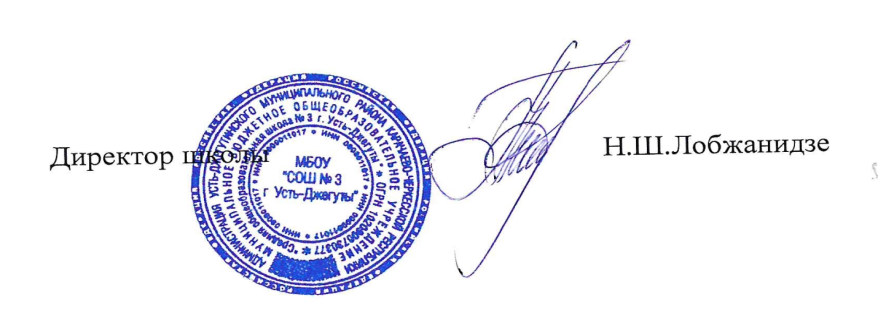 Дни недели№ п\пкл.классыклассы  5а5б6а6б7апонедельник1.Разг.о важномРазг.о важномРазг.о важномРазг.о важномРазг.о важномпонедельник2.Русский языкРодной языкЛитература Русский языкГеографияпонедельник3.Литература Физкультура Технология Русский языкМатематикапонедельник4.Математика Русский языкИстория Английский яз.Родная литер.понедельник5.История Математика Английский яз.МатематикаФизкультурапонедельник6.ИЗОИстория Математика Родной языкРусский языкпонедельник7.вторник1.Родной языкМатематикаРусский языкТехнологияАнглийский языквторник2.МатематикаФизкультураАнглийский яз.Русский языкИсториявторник3.БиологияАнглийский яз.МатематикаЛитература Физкультуравторник4.Английский яз.Русский языкРусский язык МатематикаФизикавторник5.Русский языкИстория БиологияОбществознание Технология вторник6.История ИЗООбществознание Родной языкЛитература вторник7.Математикасреда1.ФизкультураМатематикаРусский языкИсторияТехнологиясреда2.ТехнологияРусский языкИсторияФизкультураАнглийский языксреда3.Русский языкРодной языкРусский языкРусский языкМатематикасреда4.Литература ГеографияМатематикаЛитература Историясреда5.Английский яз.Литература Родной языкГеографияРодной языксреда6.МатематикаАнглийский яз.ФизкультураМатематикаЛитература среда7.ИЗОАнглийский языкИнформатика четверг1.Родной языкМатематикаМатематикаАнглийский языкБиологиячетверг2.МатематикаРусский языкРодной языкИсторияАнглийский языкчетверг3.Русский языкАнглийский яз.ТехнологияБиологияМатематикачетверг4.ОДНКНРТехнологияАнглийский яз.МатематикаФизикачетверг5.Английский яз.Литература Литература Родная литерат.ИЗОчетверг6.Литература БиологияЛитература ТехнологияЛитература четверг7.ФизкультураИЗОпятница1.ГеографияМатематикаМатематикаФизкультураОбществознание пятница2.Родная литер.Русский языкРусский языкМатематикаРусский языкпятница3.МатематикаЛитература ГеографияРусский языкРусский языкпятница4.ФизкультураОДНКНРРодная литер.Русский языкМатематикапятница5.Русский языкРодная литерат.Русский языкЛитература Географияпятница6.Родной языкпятница7.№ п/п7б8а8б9а9б1.Разг.о важномРазг.о важномРазг.о важномРазг.о важномРазг.о важном2.Русский языкМатематикаМатематикаАнглийский языкОБЖ3.ИсторияОБЖГеографияМатематикаРусский язык4.Математика Русский языкТехнологияФизкультураИстория5.ГеографияАнглийский языкРусский языкОБЖМатематика6.Английский языкИсторияАнглийский языкХимияФизика7.География ОБЖЛитература Химия1.Русский языкФизкультураИсторияРусский языкБиология2.ТехнологияБиологияРусский языкМатематикаЛитература 3.ФизикаТехнологияМатематикаЛитература Химия4.БиологияЛитература ФизкультураТехнологияМатематика5.Литература МатематикаИнформатикаФизикаРодная литер.6.МатематикаИнформатикаРодная литерБиологияАнглийский язык7.Английский языкБиология Информатика 1.Математика ГеографияФизикаРусский языкРусский язык2.Родной языкМатематикаХимияИсторияГеография3.ГеографияАнглийский языкМатематикаИнформатикаТехнология4.Литература ХимияТехнологияФизкультураФизика5.ТехнологияЛитература ИсторияМатематикаАнглийский язык6.ИнформатикаРодная литер.Литература ХимияМатематика7.Физкультура Физика География1.ИЗОРусский языкРодной языкРусский языкФизика 2.Русский языкТехнологияМатематикаИсторияБиология3.МатематикаИсторияХимияФизикаИстория4.Родная литер.ХимияБиологияМатематикаРусский язык5.ИсторияБиологияФизикаАнглийский языкФизкультура6.Английский языкМатематикаАнглийский языкРодной языкМатематика 7.Физика Литература Биология Литература 1.Обществознание Русский языкГеографияФизикаРодной язык2.ФизикаФизкультураАнглийский языкГеографияОбществознание 3.Родной языкОбществознание ФизкультураРодная литерат.Математика4.Литература Родной языкРусский языкМатематикаАнглийский язык5.МатематикаМатематикаОбществознание Обществознание Литература 6.ФизкультураАнглийский языкМатематикаЛитература География7.Английский языкФизкультура№ п/п10111.Разг.о важномРазг.о важном2.ФизкультураМатематика3.БиологияИстория4.ХимияОБЖ5.Русский языкПодготовка к ЕГЭ. Химия6.ОБЖРусский язык7.МатематикаАнглийский язык1ИнформатикаРодная литература2.Индивидуальный проектИнформатика3.МатематикаИстория4.Родная литератураХимия5.ФизкультураМатематика6.Математика Литература 7.Литература Математика1.Обществознание Английский язык2.ФизикаМатематика3.ФизкультураБиология4.Родная литератураМатематика5.МатематикаФизкультура6.Английский языкИндивидуальный проект7.Литература Литература 1.ИсторияРодная литература2.Подготовка к ЕГЭ. БиологияФизика3.Русский языкМатематика4.МатематикаРусский язык5.Русский языкПодготовка к ЕГЭ. Биология6.Подготовка к ЕГЭ. ХимияФизкультура7.Английский языкАнглийский язык1.Родная литератураРусский язык2.МатематикаОбществознание 3.ИсторияФизика4.ФизикаГеография5.Английский языкФизкультура6.Литература Родная литература7.ГеографияЛитература 